Домашна работа по Български език- 5.клас – 23-та седмица Домашна работа по Литература- 5.клас – 23-та седмица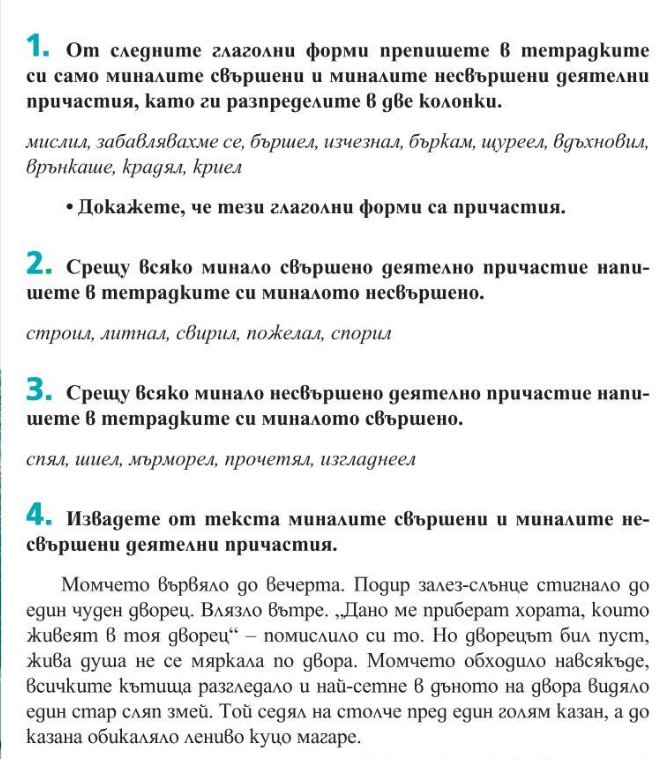 Прочетете написаното за Великден на стр.100-101 от учебника